Dienstag, der 21. April, 2020 (2x) Jutro ekipa, tko još nije predao MIND-MAP i poslao ZVUČNI ZAPIS, molim ovaj tjedan. Kao što sam najavila, kašnjenje se ocjenjuje ocjenom manje (najavljeno 13.04), a čitanje se ocjenjuje po uobičajenom standardu. Evo za ovaj tjedan. Provježbati zadatke na sljedećoj poveznici: https://www.schubert-verlag.de/aufgaben/uebungen_a1/a1_k01_gruessen.htmhttps://www.schubert-verlag.de/aufgaben/uebungen_a1/a1_k01_sichvorstellen1.htmhttps://www.schubert-verlag.de/aufgaben/uebungen_a1/a1_k01_sichvorstellen2.htmhttps://www.schubert-verlag.de/aufgaben/uebungen_a1/a1_k01_sichvorstellen3.htm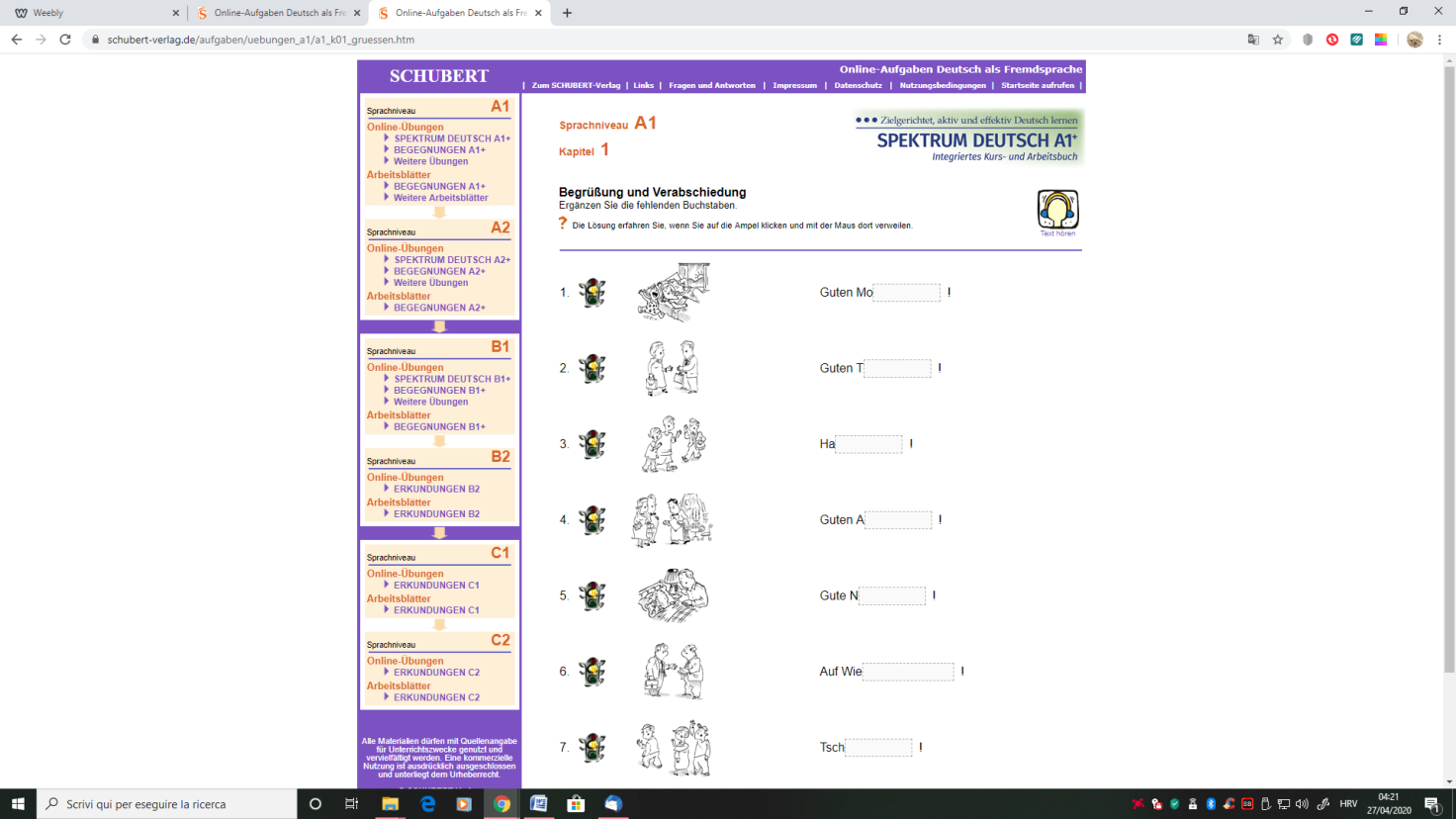 Za sve nedoumice pišite u Teams. LP Maja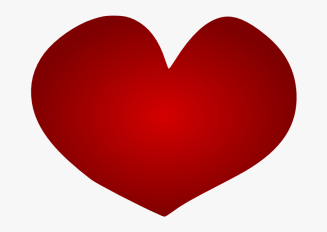 